ADDITION UP TO NUMBER 10KS1 – 2002 Paper1.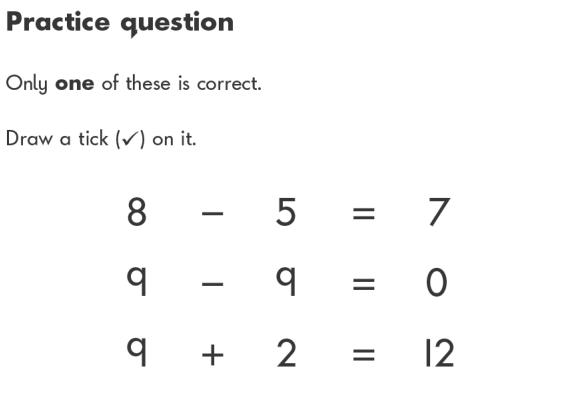 KS1 – 2002 Paper2.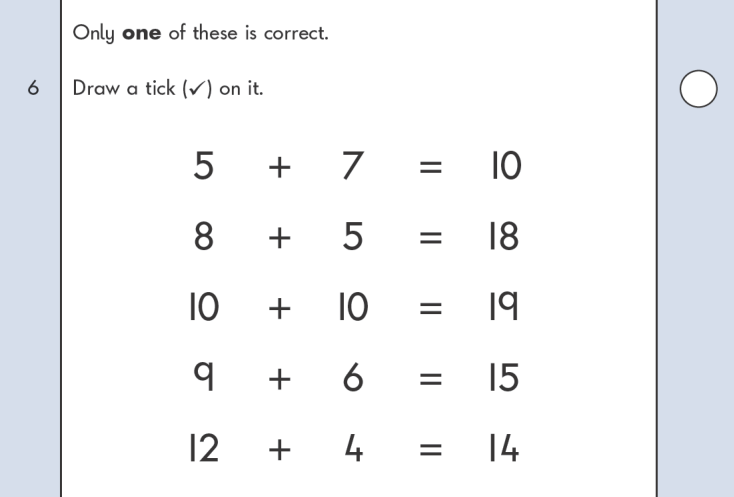 KS1 – 2004 Paper 13.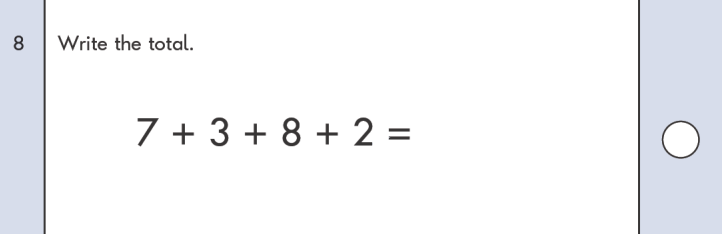 KS1 – 2007 Paper 14.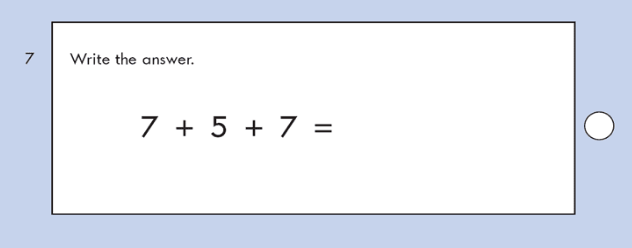 KS1 – 2009 Paper 15.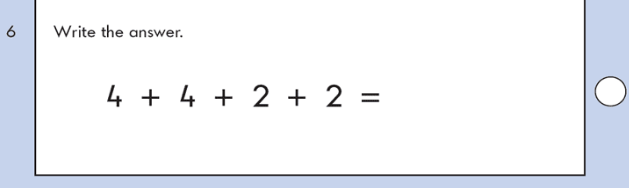 KS1 – 2016 Paper - Arithmetic6.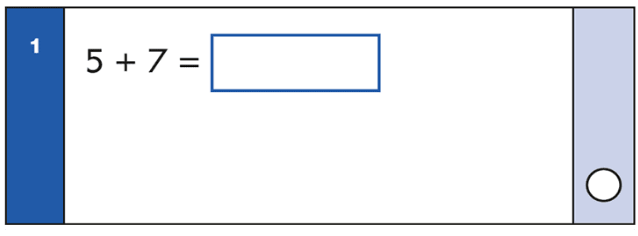 7.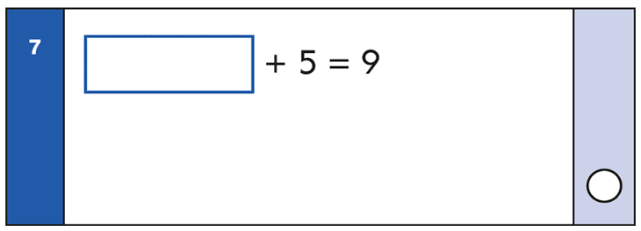 8.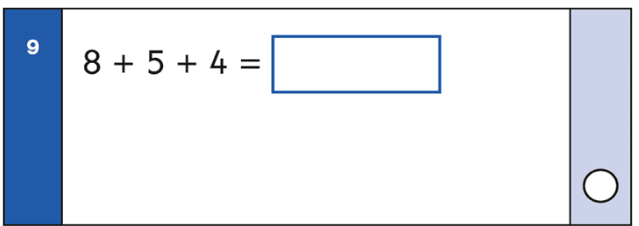 KS1 – 2016 Paper - Arithmetic (Second)9.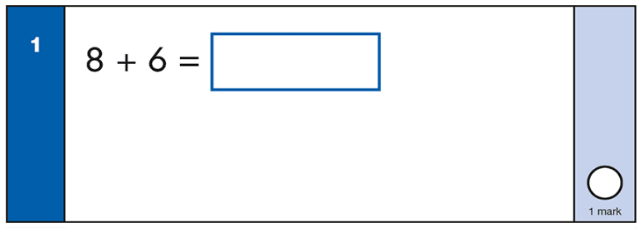 10.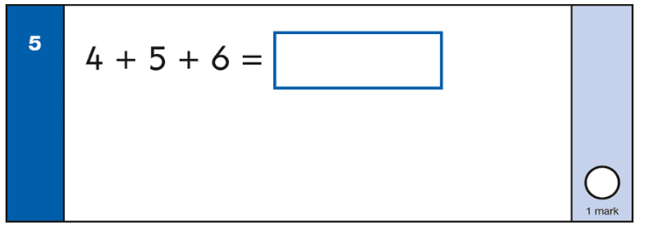 KS1 – 2017 Paper – Arithmetic11.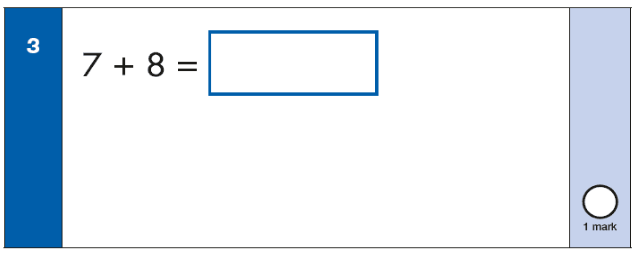 KS1 – 2018 Paper – Arithmetic12.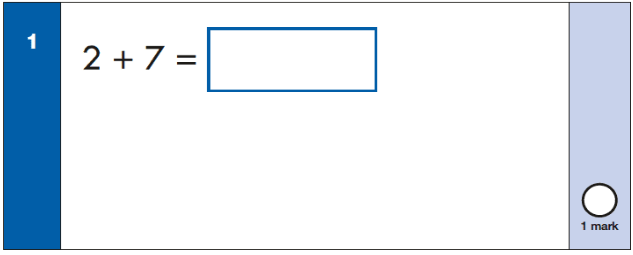 KS1 – 2019 Paper – Arithmetic13.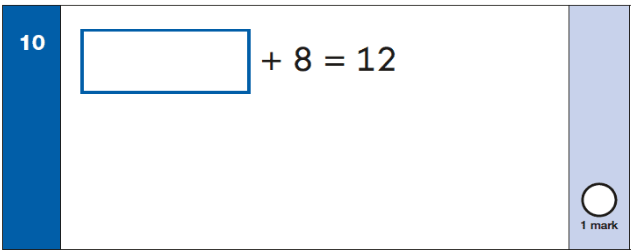 KS1 – 2022 Paper – Arithmetic14.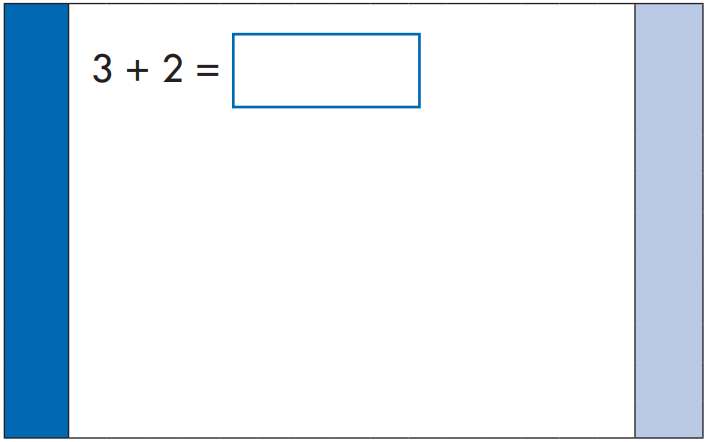 15.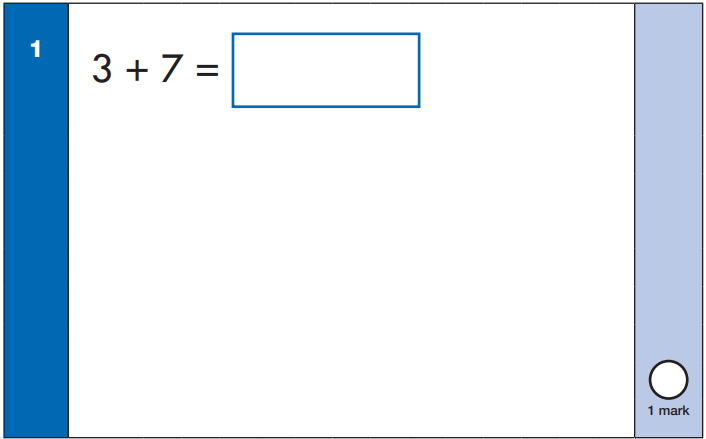 